Publicado en Madrid el 08/01/2019 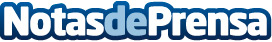 GR-EX obtiene la prestigiosa calificación de feria internacional del Ministerio de IndustriaEn tan solo tres ediciones, la feria de Global Robot Expo ha reunido empresas expositoras de más de 20 países y ha recibido la calificación de Feria Internacional. Con la concesión de este reconocimiento se reafirma el apoyo institucional del certamen y tanto las empresas como los visitantes del evento pueden optar a subvenciones y ayudas autonómicasDatos de contacto:Patrick Cyrus961341268Nota de prensa publicada en: https://www.notasdeprensa.es/gr-ex-obtiene-la-prestigiosa-calificacion-de Categorias: Internacional Nacional Telecomunicaciones Inteligencia Artificial y Robótica Marketing Madrid Valencia Emprendedores Logística Eventos Recursos humanos Otras Industrias http://www.notasdeprensa.es